DIDAKTIKA MATEŘSKÉHO JAZYKA B  KČJ/UDBQZimní semestr 2018/2019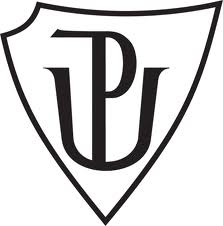 Michala Procházková - D16959 - PDFUčitelství pro 1. stupeň ZŠ3. ročníkNázev činnosti: Kolečka se slovyUčivo, na které je aktivita zaměřena: TvaroslovíRočník, pro který je aktivita určena: 3.Stručný a jasný popis činnosti:Rozstříhaná kolečka rozdáme dětem. Ty mají za úkol, vybrat rod, číslo, pád nebo osobu, číslo, čas, způsob, tak aby mluvnické kategorie seděly k podstatnému jménu nebo ke slovesu. Spojením vznikne kolečkoDěti pomocí podstatných jmen a sloves tvoří větyDětem rozdáme kartičky s mluvnickými kategoriemi, ty vymýšlejí slovaKartičky s podstatnými jmény se dají použít v jiných předmětech (např. přírodověda)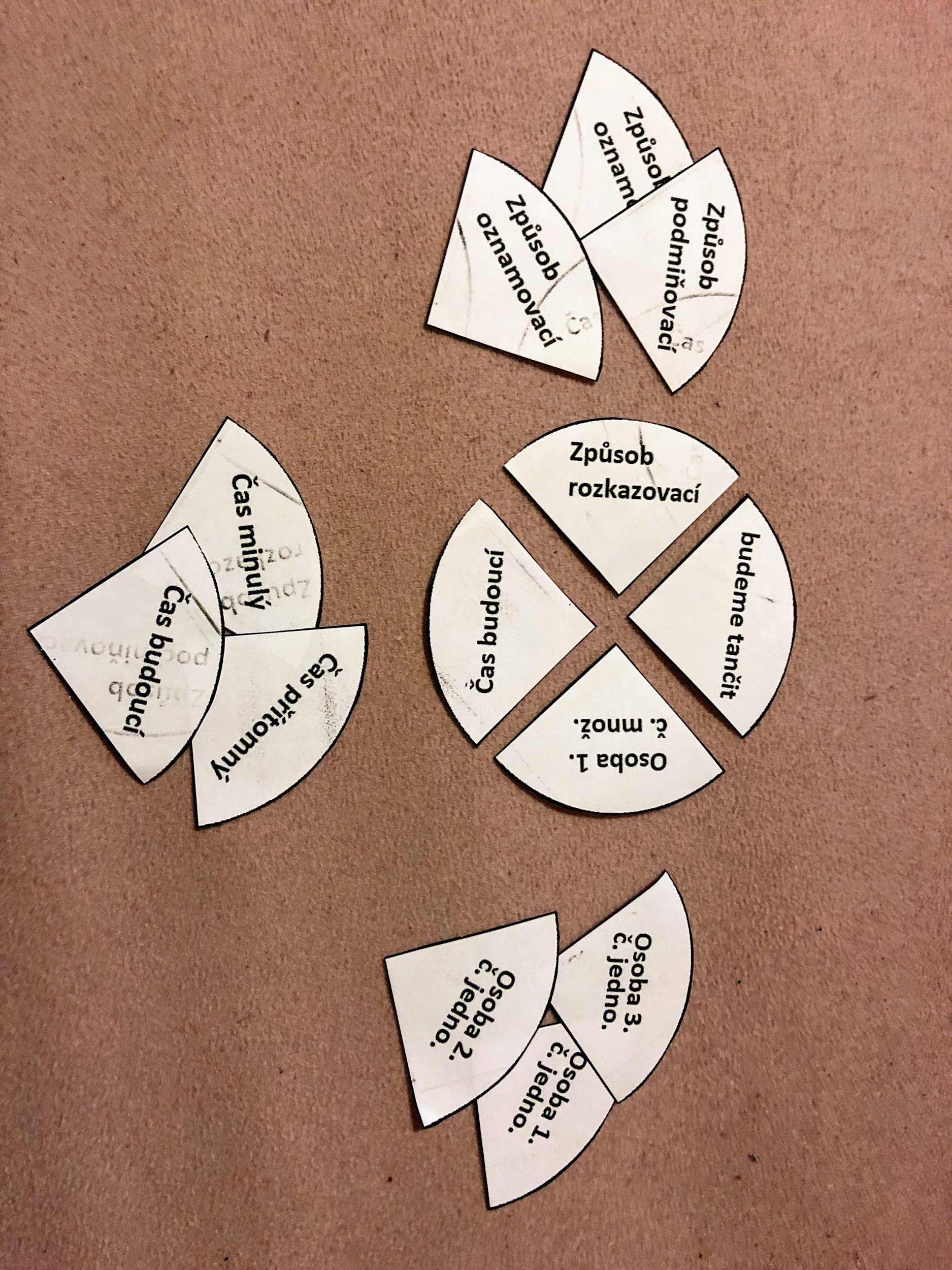 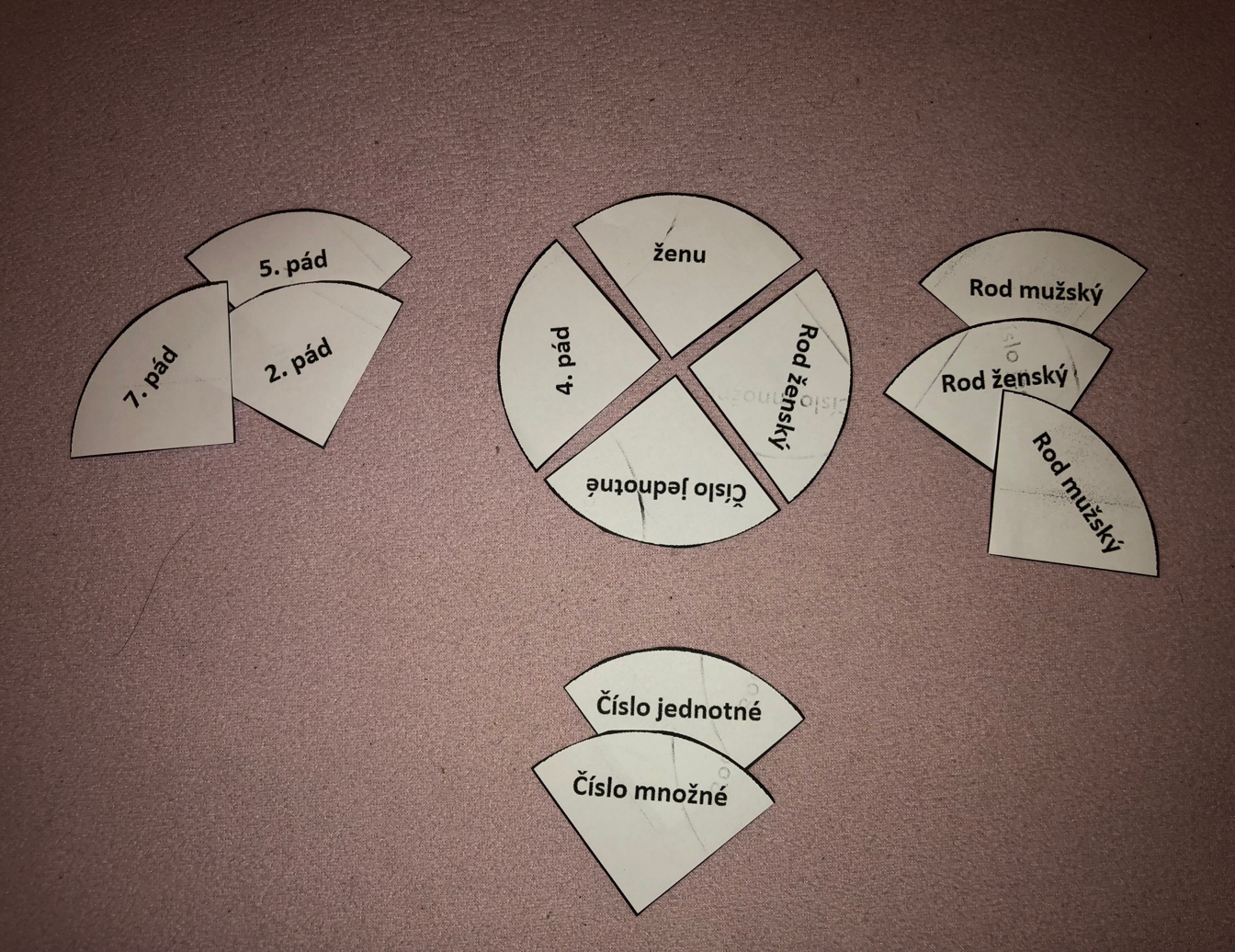 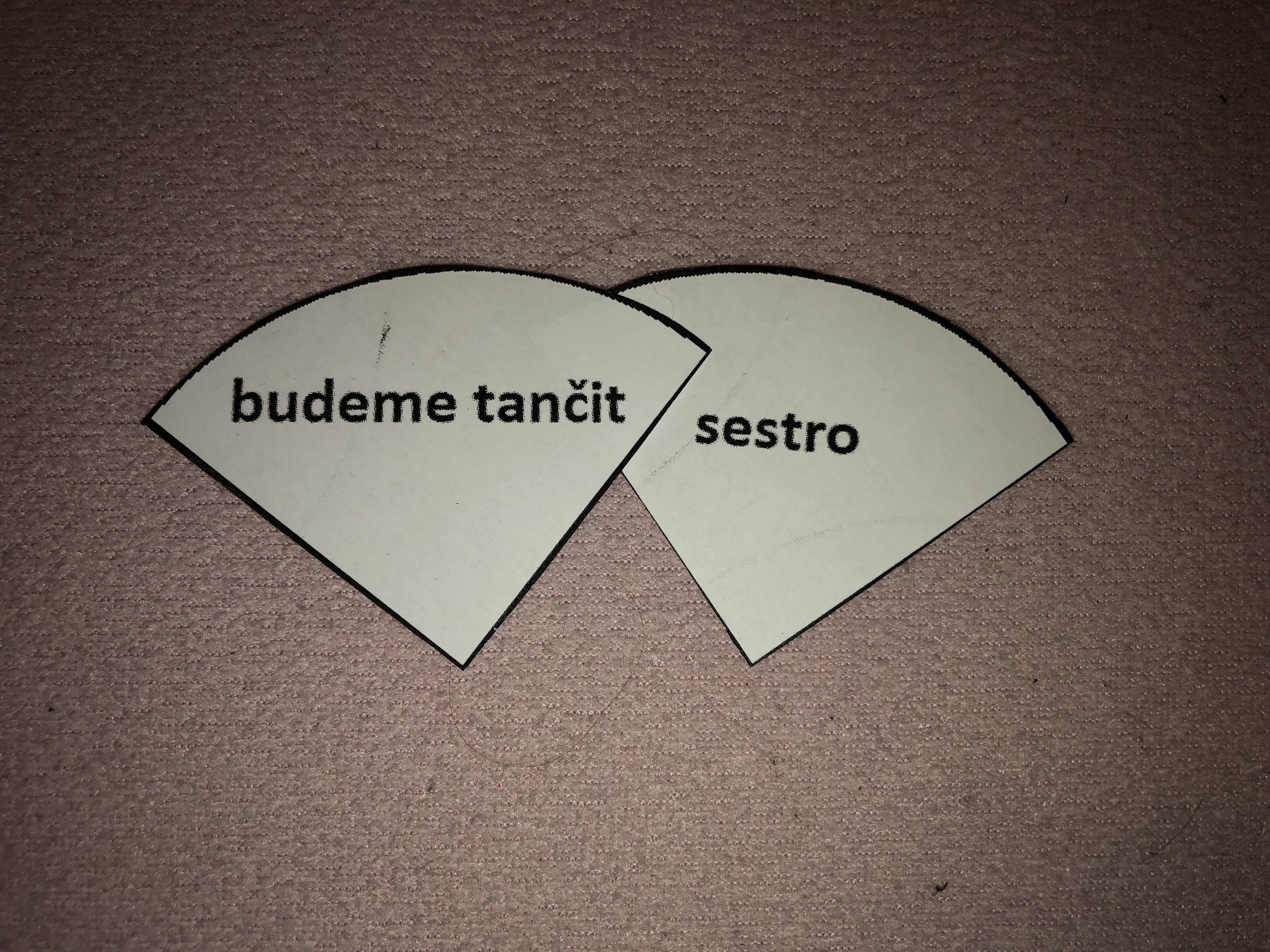 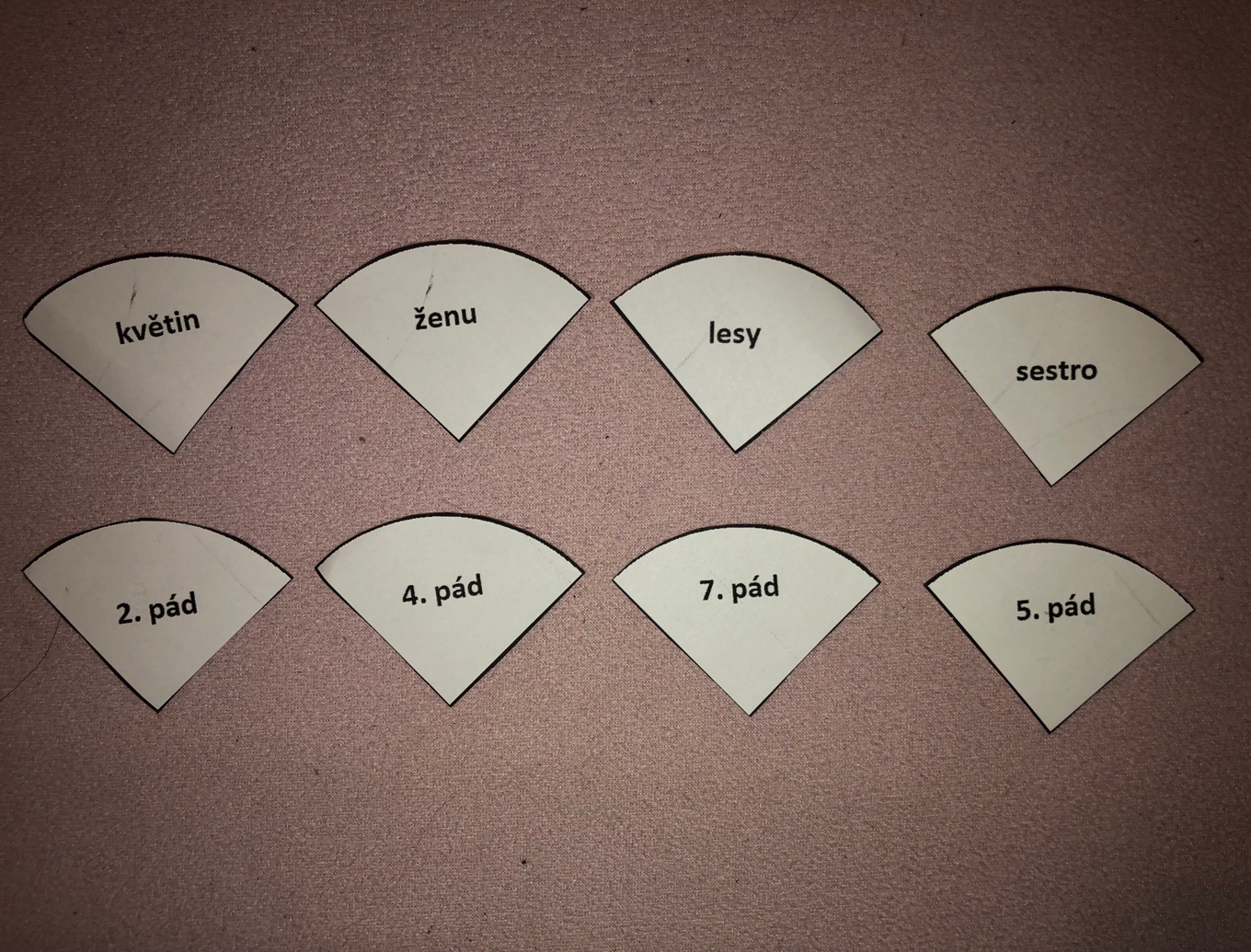 